ҠАРАР                                                                                 ПОСТАНОВЛЕНИЕ01 июнь 2017 й.                                 № 40                              01 июня 2017 г.О внесении изменений в постановление Администрации сельского поселения Месягутовский  сельсовет муниципального района Янаульский район Республики Башкортостан от 23 декабря 2016 года № 47 «Об утверждении Перечня главных администраторов доходов бюджета сельского поселения Месягутовский  сельсовет муниципального района Янаульский район Республики Башкортостан, а также состава закрепляемых за ними кодов классификации доходов бюджета» В целях своевременного зачисления в бюджет сельского поселения Месягутовский  сельсовет муниципального района Янаульский район Республики Башкортостан поступлений по урегулированию расчетов между бюджетами бюджетной системы Российской Федерации Администрация сельского поселения Месягутовский  сельсовет ПОСТАНОВЛЯЕТ: 1. В постановление Администрации сельского поселения Месягутовский  сельсовет муниципального района Янаульский район Республики Башкортостан от 23 декабря 2016 года № 47 «Об утверждении Перечня главных администраторов доходов бюджета сельского поселения Месягутовский  сельсовет муниципального района Янаульский район Республики Башкортостан, а также состава закрепляемых за ними кодов классификации доходов бюджета» внести дополнение следующим кодом бюджетной классификации:              791  2 02 29998 10 0000 151 «Субсидия бюджетам сельских поселений на финансовое обеспечение отдельных полномочий».        2. Контроль за исполнением настоящего постановления оставляю за собой.Глава сельского поселения                                                          И.И.АхраровБАШKОРТОСТАН РЕСПУБЛИКАHЫЯNАУЫЛ  РАЙОНЫ МУНИЦИПАЛЬ РАЙОНЫНЫN мeсefyт  АУЫЛ СОВЕТЫ АУЫЛ БИЛEМEHЕ  ХАКИМИEТЕ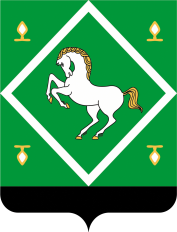 Администрация сельского поселения Месягутовский сельсовет МУНИЦИПАЛЬНОГО  районаЯНАУЛЬСКИЙ РАЙОН РЕСПУБЛИКИ БАШКОРТОСТАН